   Ка р а р                                         р е ш е н и еОб отчете участкового уполномоченного полицииотдела МВД России по Чекмагушевскому району за 2022 год.        Заслушав и обсудив отчет участкового уполномоченного полиции отдела МВД России по Чекмагушевскому району за 2022 год Фасхетдинова Динара Рубиновича, Совет сельского  поселения  Тайняшевский  сельсовет  РЕШИЛ:1. Отчет   участкового уполномоченного полиции отдела МВД России по Чекмагушевскому району за 2022 год Фасхетдинова Д.Р., принять к сведению.2. Контроль за исполнением данного решения возложить на постоянную комиссии по бюджету налогам и вопросам собственности.Глава сельского поселения                                Х.Р.Исхаков с. Тайняшево16  февраля  2023 г.                                         № 142 БАШКОРТОСТАН  РЕСПУБЛИКАhЫСАКМАГОШ  РАЙОНЫмуниципаль районЫНЫНтайнаш АУЫЛ СОВЕТЫ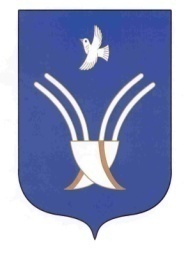 СОВЕТ СЕЛЬСКОГО ПОСЕЛЕНИЯТАЙНЯШЕВСКИЙ СЕЛЬСОВЕТмуниципальногорайона Чекмагушевский районРеспублики Башкортостан